«Новогодний телефон»Сценарий новогоднего развлечения для детей младшей группыДети заходят в зал под музыку.Ведущая: Ребята, посмотрите, как красиво в нашем зале (рассматривают зал). На улице сейчас зима, и у нас праздник Новый год. Все вы дети нарядились в маскарадные костюмы (обращает внимание на костюмы детей). Посмотрите,  ребята, кто пришел  к нам в гости (показывает на новогоднюю елку).Дети отвечают. Рассматривают елочку.Ведущая: Ребята, давайте споем нашей елочке новогоднюю песенку.Песня «Возле елочки гуляем»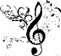 Ведущая: Ребята, что под елочкой лежит? Давайте подойдем и посмотрим.Дети с ведущей подходят к елочке. Ведущая берет в руки телефон. Ребята да это телефон. Телефон начинает звенеть. Дети стоят рядом с ведущей. Слышите, телефон зазвонил. Кто же нам звонит? (нажимает кнопку на телефоне).  Алло! Это музыкальный зал. У нас сейчас новогодний праздник. Конечно, приходите, мы будем вам очень рады (выключает телефон и обращается к детям). Ребята нам сейчас позвонила Пони Радуга. Она хочет прийти к нам на праздник.Раздается стук в дверь.Ведущая: Пойдем встречать нашу гостью? (дети отвечают, входит Пони, все обращают на нее внимание).Пони: Здравствуйте, ребята. Дети здороваются.Ведущая: Здравствуй, Пони Радуга. Мы очень рады, что ты пришла к нам  на праздник. (обращается к детям). Ребята посмотрите, на Пони. Какие у нее крылышки, какой костюм. Она тоже нарядилась в Новый год (рассматривают Пони). Пони: Вижу, что и вы готовились к Новому году, нарядились, молодцы. Люблю я в праздник, Новый год, водить веселый хоровод. Я пока к вам добиралась так замерзла! А вам не холодно зимой?Ведущая: Нет, мы прыгаем, топаем и хлопаем и нам становится тепло! Давай вместе с нами поиграй и согрейся!Игра «Согревалочка»Ведущая: Пони, полюбуйся на нашу красивую елочку.Пони: Какая красавица, сколько на ней игрушек. А почему же на елочке огоньки не горят? Давайте попросим елочку. Чтобы она зажгла свои фонарики (дети соглашаются).Проводится игра с елочкойПони: Похлопаем в ладоши, и огоньки загорятся.Дети хлопают. Огоньки загораются.А давайте огоньки погасим. Подуйте сильно на них.Дети дуют. Огоньки гаснут. В игру играют 2-3 раза. Пони: Давайте огоньки оставим на елке, с ними веселей А для нашей елочки спляшем поскорей! Танец «Как у наших у ребят» р.н.м.Пони: Ребята! А где же Снегурочка и Дед Мороз?Ведущая: Она, наверно, опаздывает.Пони: (сердито качает головой) Непорядок, это мы исправим. Есть у вас телефон?Ведущая: Ребята, покажите телефон.  Дети показывают.Пони:(подходит к телефону, набирает номер) Алло, алло. Снегурочка? Милая Снегурочка, у ребяток Новый год, они тебя заждались.  Когда ты придешь? (радостно). Ждем с нетерпением. (кладет трубку и обращается к детям). Снегурочка сейчас придет. А чтобы она быстрее нашла ваш садик, давайте ее позовем.Дети (кричат): Сне-гу-роч-ка!Входит Снегурочка.Снегурочка: Здравствуйте, я Снегурочка, Деда Мороза внучка. А вы кто?Ведущая: (показывает на детей) Это ребята, мы встречаем Новый год, а это наша гостья, Пони Радуга.Пони: Здравствуй Снегурочка. Это я тебе звонила и приглашала на праздник к ребятам.Снегурочка: Я очень рада быть гостьей на вашем празднике. В подарок я вам принесла серебряные снежки.Танец со снежками Снегурочка: Я по комнате хожу, всем снежки я покажу.                        Брошу я их, посмотрите, ну-ка малыши, ловите. Игра «Снежки»Снегурочка разбрасывает снежки в разные стороны. Дети собирают. Играют несколько раз, в конце игры Снегурочка хвалит детей.Ведущая: Снегурочка, а где же Дедушка Мороз? Пони: Наши ребята ждут дедушку Мороза с подарками.Снегурочка: Дедушка Мороз украшает снегом деревья и кусты, поля  и луга. В новый год вся природа готовится к празднику. Давайте ему позвоним. Где у вас тут телефон?Дети показывают телефон. Снегурочка набирает номер.Снегурочка: Алло, алло! Дедушка Мороз? Ты не забыл, что у ребят в детском саду праздник? Приходи пожалуйста, быстрей, мы тебя ждем. (поворачивается к детям). Дедушка Мороз уже идет.Из-за ширмы слышится голос: а-у, а-у!Снегурочка: Это Дедушка Мороз идет. Встречайте его.На ширме появляется Дед Мороз.Ведущая: Здравствуй Дедушка Мороз. Как хорошо, что ты пришел к нам на праздник. Наши ребята там очень ждали.Все здороваются. Взрослые дают возможность детям рассмотреть Деда Мороза.Дед Мороз: Здравствуйте, ребята! С новым годом вас всех поздравляю! К нам спешил на праздник я, всем привет, мои друзья! А со мной поиграете? Снегурочка: Здравствуй, Дедушка! Мы с ребятами тебя очень ждали! И споем тебе песню!Песня «Дед Мороз – розовые щечки»Дед Мороз: Какие вы ребята, молодцы, как хорошо пели. Снегурочка подай мне мой мешок, у меня там для ребят новогодние погремушки.Снегурочка: Какие красивые погремушки. Ребята давайте мы для дедушки Мороза станцуем танец с погремушками.Танец с погремушкамиСнегурочка: Дедушка мороз, а где твои волшебные санки? Может покатаешь ребят!Дед Мороз: Конечно! Ну-ка в саночки садитесь веселее прокатитесь!Снегурочка, ведущая и Пони берут обручи, катают ребят вокруг елки.Катание на саняхПони: А что у тебя есть еще в мешке? Может там подарки для ребят?Дед Мороз: Снегурочка, внученька, посмотри -ка, что еще лежит в мешке? Снегурочка открывает мешок, достает маленький киндер сюрприз.Дед Мороз: А вот и подарок для ребят!Ведущая: Дедушка, так киндер один, а ребят много!Дед Мороз: А я сейчас поколдую и он станет большим! Снегурочка кладет киндер обратно в мешок, подает его Деду Морозу.Дед Мороз: Буду с вами я играть, начинаю колдовать! Ну-ка, подуем все в мешок! (Снегурочка подносит ребятам снежок, дети дуют), подбрось еще снежок (Снегурочка бросает снежок в мешок) и волшебную снежинку! Ну, мешок, не подведи, всем подарки подари!Снегурочка достает из мешка большой киндер сюрприз, в котором подарок. Раздача подарков.Ведущая: Ребята, давайте скажем спасибо Дедушке Морозу, за новогодние подарки. Скажем спасибо нашему новогоднему телефону, что помог нам позвать на праздник гостей.Дед Мороз: С новым годом всех мы поздравляем                      Радости и счастья вам желаем.Снегурочка: Праздничных забав, веселья и потех,                        С Новым годом вас, ребята, всех-всех-всех.Прощаются с героями.